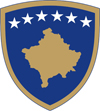 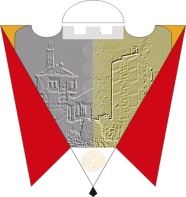 Republika e Kosovës                                                                                                   Komuna e GjilanitRepublika Kosova                                                                                                        Opština GnjilaneRepublic of Kosovo                                                                                                      Municipality of Gjilan                                                                                                                             Gilan Belediyesi  Në këtë seancë solemne, për nder të 17 shkurtit, Kuvendi Komunal i Gjilanit, me propozimin e kryetarit Lutfi Haziri, ka shpallur “qytetar nderi”:Hasan MalaHafiz GagicaAfrim KqikuKryesuese e KuvenditShpresa Kurteshi-Emini